ЧЕРКАСЬКА ОБЛАСНА РАДАГОЛОВАР О З П О Р Я Д Ж Е Н Н Я11.03.2020                                                                                        № 84-рПро внесення змін до розпорядженняголови обласної радивід 02.03.2020 № 74-рВідповідно до статті 59 Закону України «Про місцеве самоврядування
в Україні», з метою виправлення допущеної помилки:внести до розпорядження голови обласної ради від 02.03.2020 № 74-р
«Про утворення конкурсної комісії з проведення конкурсного відбору
на зайняття посади директора комунального закладу "Обласна спеціалізована дитячо-юнацька спортивна школа олімпійського резерву" Черкаської обласної ради» зміни, замінивши в додатку до розпорядження слово «Ілона» словом «Інна».Голова									А. ПІДГОРНИЙ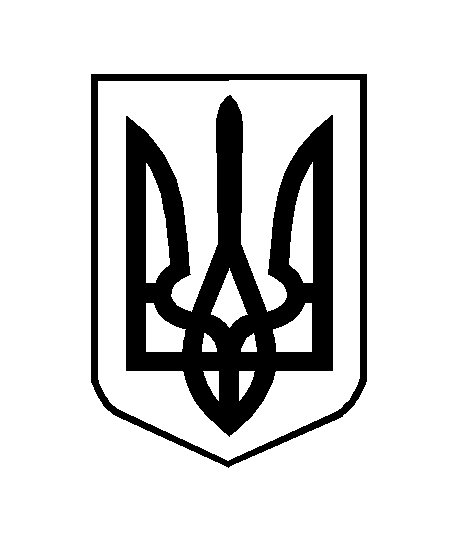 